OWOSSO HIGH SCHOOL
BOYS VARSITY SOCCEROwosso High School Boys Varsity Soccer falls to Fenton High School 5-2Wednesday, September 13, 2017
6:00 PM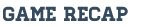 Owosso Trojans Boys Soccer fell to Fenton 5-2 in their secondary he Flint Metro League match. Owosso falls to 8-3 on the season. Adam Dahl scored two beautiful goals off of free kicks. Fenton is an FML juggernaut and the defending Regional Title holder reaching the sweet 16 for the state tournament last year. 

Fenton jumped to an early lead at the 8' mark on a play off of a free kick outside the box. Fenton scored off of a beautiful throw in that was headed in just under the crossbar. Keeper Ihm got a hand on it but couldn't keep it out of the goal. The Tigers led 2-0 at half. 

The second half saw Owosso roar back and tie it on a pair of goals by Adam Dahl. The first goal was a laser under the crossbar from 25 yards out in the 44'. The second was a low burner in the lower left corner that evaded the keeper to tie it with 16 minutes left in the game. 

Fenton quickly countered with a goal in the 65' to take the lead. They scored another goal in the 72' on a fantastic shot from 40 yards out that found the upper left corner. They capped the game with a final goal with 3 minutes left. 

The back line play better than the score would indicate. Trajan Smith, Michael Wood, Zach Crane, Nolan Thews-Aguirre did an nice job holding the Fenton forwards at bay. Owosso held its own against their perennially state ranked opponent. 

Owosso plays at Swartz Creek next Tuesday at 6.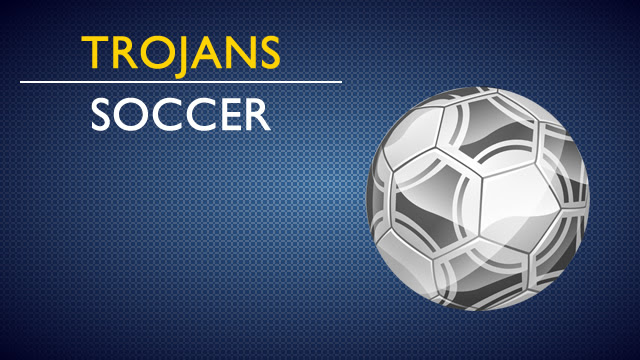 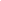 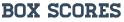 